8th International Conference on Sustainable Development Rome, Italy, 9-10 September 2020                                               https://www.ecsdev.org/conference                                             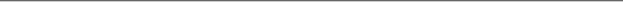 Please complete this form, and email as an attachment to icsd@ecsdev.orgPLEASE NOTE: If your proposal is accepted, you will need to submit a paid conference registration.  To appear in the conference program, you must submit a paid registration before the regular deadline.YOU WILL BE ADVISED BY EMAIL OF THE PROGRESS OF YOUR SUBMISSION WITHIN 1-3 WEEKS, DEPENDING ON THE TIMING OF YOUR SUBMISSION.  SEE WEBSITE FOR DETAILS.PLEASE NOTE: If your proposal is accepted, you will need to submit:A paid conference registration to attend the online conference and to appear in the conference program.The full article. Accepted manuscripts can be published in the European Journal of Sustainable Development.Conference registrants canceling their registration on or before June 16, 2020 will receive a refund of the conference registration fee, less an administrative fee. No refunds will be given after June 16, 2020.*EJSD follows an Open Access Policy. Intellectual Property Rights are reserved under the Creative Commons Attribution-Non Commercial license. 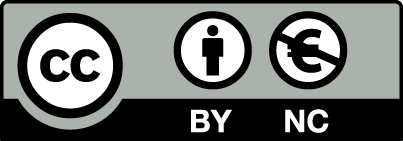 PROPOSAL DETAILS ProposalTitle The main title of the work. Limit to no more than 10-15 words.Presentation TypePlace [X] below as applicable:[   ] Virtual Poster Presentation[   ] Virtual PresentationPlease see the website for Proposal Guidelines and Proposal Types before submitting your final proposal.Proposal Description (Abstract)Proposal description in the form of an abstract, summary, or synopsis of 150-200 words. Description should include all of the required components outlined in the Proposal Submission Guidelines on the website.  - May be broken into multiple paragraphs by using line returns. - Do not use references or notes - such information may be provided in the final version of your paper for refereeing.Keyword Set- Limit to no more than 5-7 keywords that best categorize your work.Knowledge Focus[    ]  Practice Focus[    ]  Research Focus[    ]  Theory FocusChoose the Focus that best represents your presentation.  See Proposal Guidelines for required proposal elements for each type.  Presenter Theme SelectionPlace [X] below as applicable:Conference Themes:[   ] Economic Sustainability[   ] Environmental Sustainability[   ] Socio-Cultural Sustainability  Please select the theme into which your presentation fits best.- Theme selections are used by the Conference Program Committee to organize presentations into related sessions.  - If the title or descriptions in the proposal do not appear to fit the selected theme, the Conference Program Committee reserves the right to re-categorize the presentation. FIRST AUTHOR DETAILSHonorific/TitleTitles or qualifications that appear before your name. e.g. Dr;  Prof.; Assoc. Prof.; etc. or just Mr./Ms./Mrs. etc.Given NamesFirst or Personal NameSurnameSurname or Family NameEmailThis is compulsory as your proposals cannot be submitted without an email address.  Institutional email addresses are preferred.Your Participation StatusPlace [X] below as applicable:[   ] Online Participant [   ] Non ParticipantNon participants include co-authors who need to be credited, but who are otherwise not participating.AddressAffiliated OrganizationName of your organization, i.e., the university, school, companyBiographyPlease provide a short third-person bio. Start by Honorific/title, Given Name, Surname, Affiliated Organization (compulsory), background and interests.-  100-150 words recommended. Entry of more than 200 words not possible. This paragraph will be published in the 8th 2020 Book of Abstracts .Possible example: Dr. Mario Rossi is Professor and Director of Forestry School, University of Milan, Italy. Head of AF-4 Research Group where investigates on environmental monitoring of the water status and assess environmental impact…CO-PRESENTER/CO-AUTHOR DETAILS   2Your Participation StatusPlace [X] below as applicable:[   ] Online Participant [   ] Non ParticipantNon participants include co-authors who need to be credited, but who are otherwise not participating.Biography Please provide a short third-person bio. Start by Honorific/title, Given Name, Surname, Affiliated Organization (compulsory), background and interests.-  100-150 words recommended. Entry of more than 200 words not possible. This paragraph will be published in the 8th 2020 Book of Abstracts .CO-PRESENTER/CO-AUTHOR DETAILS  3Your Participation StatusPlace [X] below as applicable:[   ] Online Participant [   ] Non ParticipantNon participants include co-authors who need to be credited, but who are otherwise not participating.Biography Please provide a short third-person bio. Start by Honorific/title, Given Name, Surname, Affiliated Organization (compulsory), background and interests.-  100-150 words recommended. Entry of more than 200 words not possible. This paragraph will be published in the 8th 2020 Book of Abstracts ..CO-PRESENTER/CO-AUTHOR DETAILS   4Your Participation StatusPlace [X] below as applicable:[   ] Online Participant [   ] Non ParticipantNon participants include co-authors who need to be credited, but who are otherwise not participating.Biography Please provide a short third-person bio. Start by Honorific/title, Given Name, Surname, Affiliated Organization (compulsory), background and interests.-  100-150 words recommended. Entry of more than 200 words not possible. This paragraph will be published in the 8th 2020 Proceedings, Book of Abstracts. CO-PRESENTER/CO-AUTHOR DETAILSWHEN LISTING PRESENTERS, PLEASE LIST THEM IN ORDERIf there are multiple presenters/authors provide the requested detail of each presenter or author. If you have little detail about the co-presenters/author you will still need to supply the following compulsory information:Given nameSurnameAffiliated Organization List the presenters or authors in the exact order in which you wish them to be listed in the program and publication.Non Participant co-authors do not need to register. It is sufficient the registration of the online participating author.WHEN LISTING PRESENTERS, PLEASE LIST THEM IN ORDERIf there are multiple presenters/authors provide the requested detail of each presenter or author. If you have little detail about the co-presenters/author you will still need to supply the following compulsory information:Given nameSurnameAffiliated Organization List the presenters or authors in the exact order in which you wish them to be listed in the program and publication.Non Participant co-authors do not need to register. It is sufficient the registration of the online participating author.WHEN LISTING PRESENTERS, PLEASE LIST THEM IN ORDERIf there are multiple presenters/authors provide the requested detail of each presenter or author. If you have little detail about the co-presenters/author you will still need to supply the following compulsory information:Given nameSurnameAffiliated Organization List the presenters or authors in the exact order in which you wish them to be listed in the program and publication.Non Participant co-authors do not need to register. It is sufficient the registration of the online participating author.AgreementIn submitting this proposal,  I agree to have read and fully understand the instructions of this form and to accept the conditions stated in the Call for Papers Agreement and Disclosure Policy available at the link:http://www.ecsdev.org/index.php/conference/agreement-and-disclosure